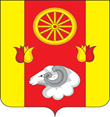 РОСТОВСКАЯ ОБЛАСТЬРЕМОНТНЕНСКИЙ РАЙОНМУНИЦИПАЛЬНОЕ ОБРАЗОВАНИЕ«ПРИВОЛЬНЕНСКОЕ СЕЛЬСКОЕ ПОСЕЛЕНИЕ»АДМИНИСТРАЦИЯ ПРИВОЛЬНЕНСКОГО СЕЛЬСКОГО ПОСЕЛЕНИЯ РАСПОРЯЖЕНИЕ  12.05.2022г.                                                        № 15                                       п. Привольный О внесении изменений в план-график закупок
 товаров, работ, услуг на 2022 год и на плановый период 2023 и 2024 гг.                Руководствуясь пунктом 4 части 8 статьи 16 Федерального закона от 05.04.2013 № 44-ФЗ «О контрактной системе в сфере закупок товаров, работ, услуг для обеспечения государственных и муниципальных нужд», подпунктом «а» пункта 22 Порядка, утвержденного Постановлением Правительства РФ от 30.09.2019 № 1279,1. Внести следующие изменения в план-график закупок товаров, работ, услуг на 2022 год и на плановый период 2023 и 2024 гг.:В закупку на выполнение работ по содержанию внутрипоселковой автомобильной дороги по ул. Есенина в пос. Новопривольный Ремонтненского района Ростовской на сумму 824672,00 рублей, т.к. определение поставщика признано несостоявшимся на основании п.3 ч. 1 ст. 52 ФЗ от 05.04.2013 года № 44-ФЗ. 2. В течение одного рабочего дня с даты настоящего приказа разместить измененный план-график закупок товаров, работ, услуг на 2022 год и на плановый период 2023 и 2024 гг. в ЕИС (www.zakupki.gov.ru).3. Ответственным за исполнение настоящего распоряжения назначить работника контрактной службы Мироненко И.В.. 4. Контроль за исполнением настоящего распоряжения оставляю за собой.  5. Распоряжение вступает в силу со дня его подписания.Глава АдминистрацииПривольненского сельского поселения                                      В.Н. Мироненко